Se ao meu lado Ele estivesse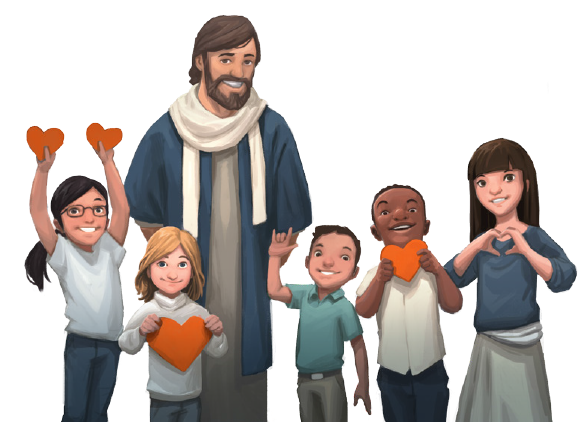 Meu agir seria assim?Cumpriria os mandamentos e só o Bem faria, enfim?Seguiria Seu exemplo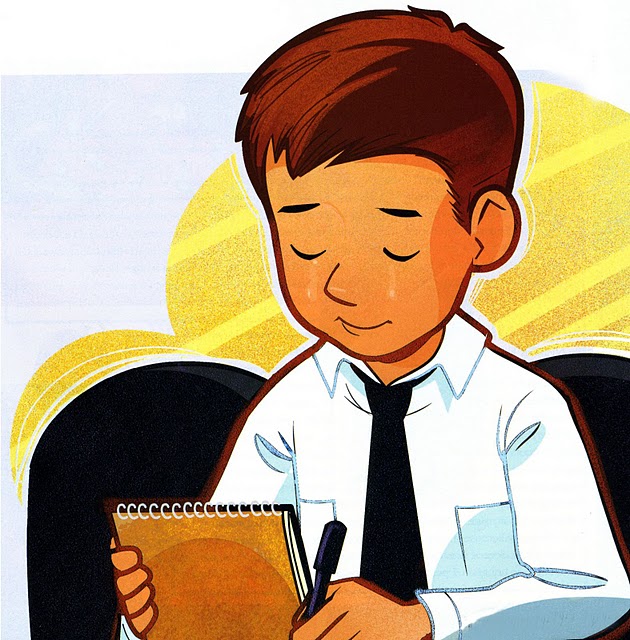 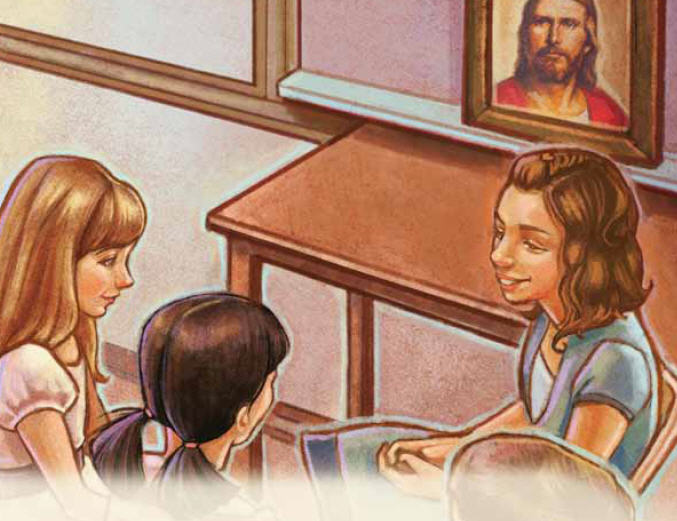 Commais fé verdade e amorSe o Salvador eu visse bem aqui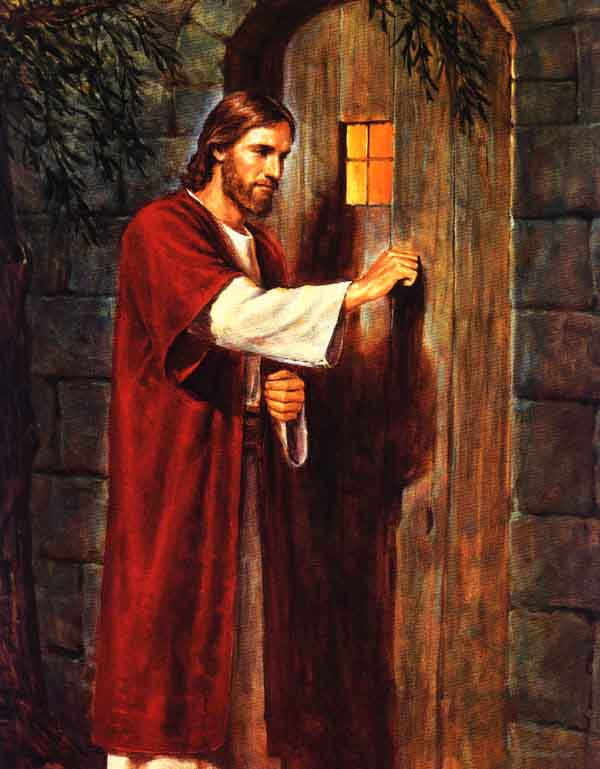 Zelando por mim?Se ao meu lado Ele estivesse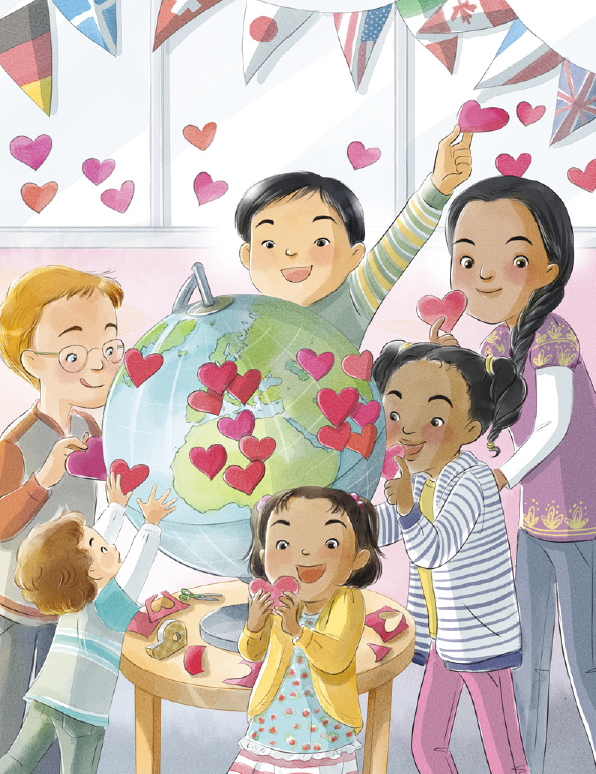 Meu falar seria assim?Mais gentil e bom seria eu, se Sempre O visse aqui?Falaria do evangelho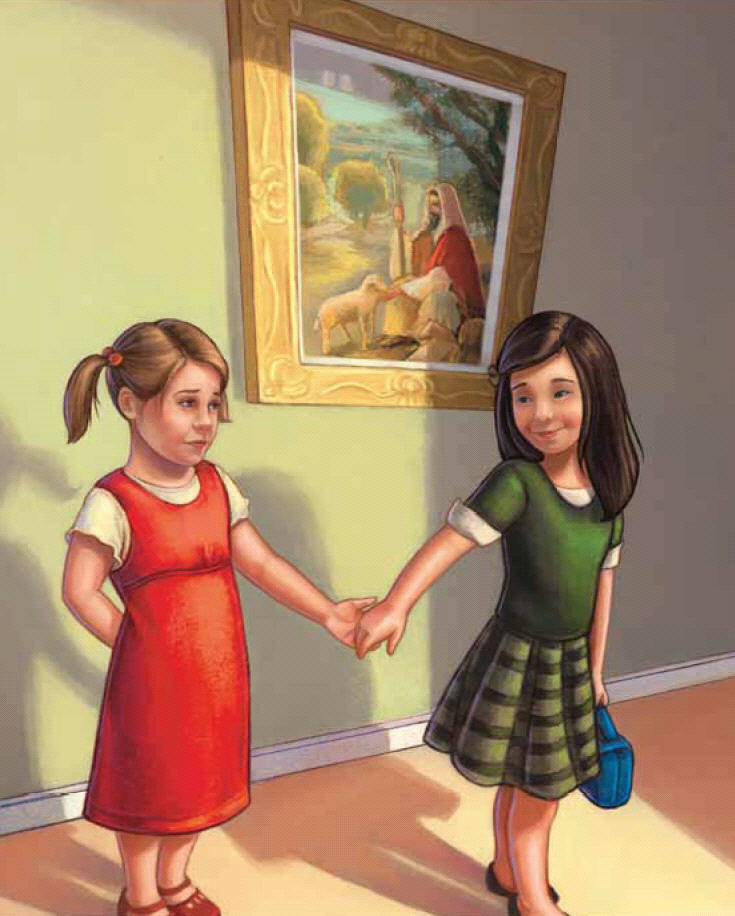 Sim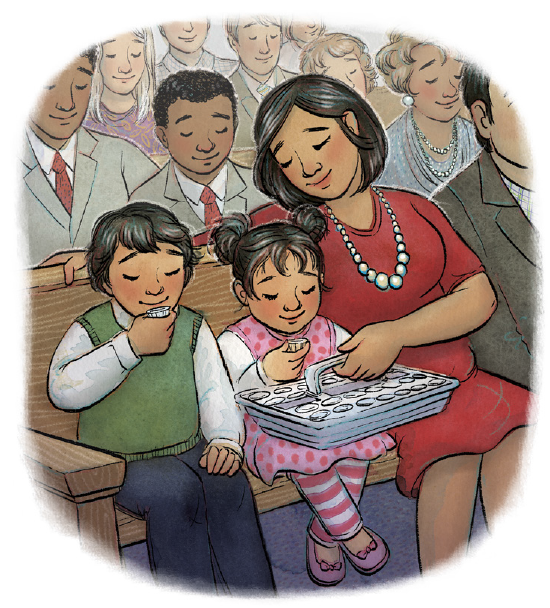 com reverência e ardorSe o Salvador eu visse, bem aqui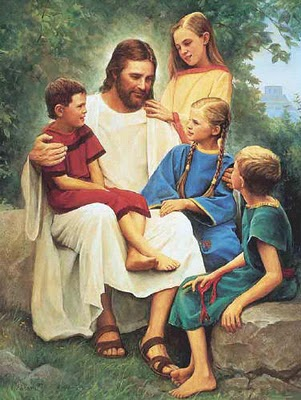 Zelando por mim?Ele está ao meu lado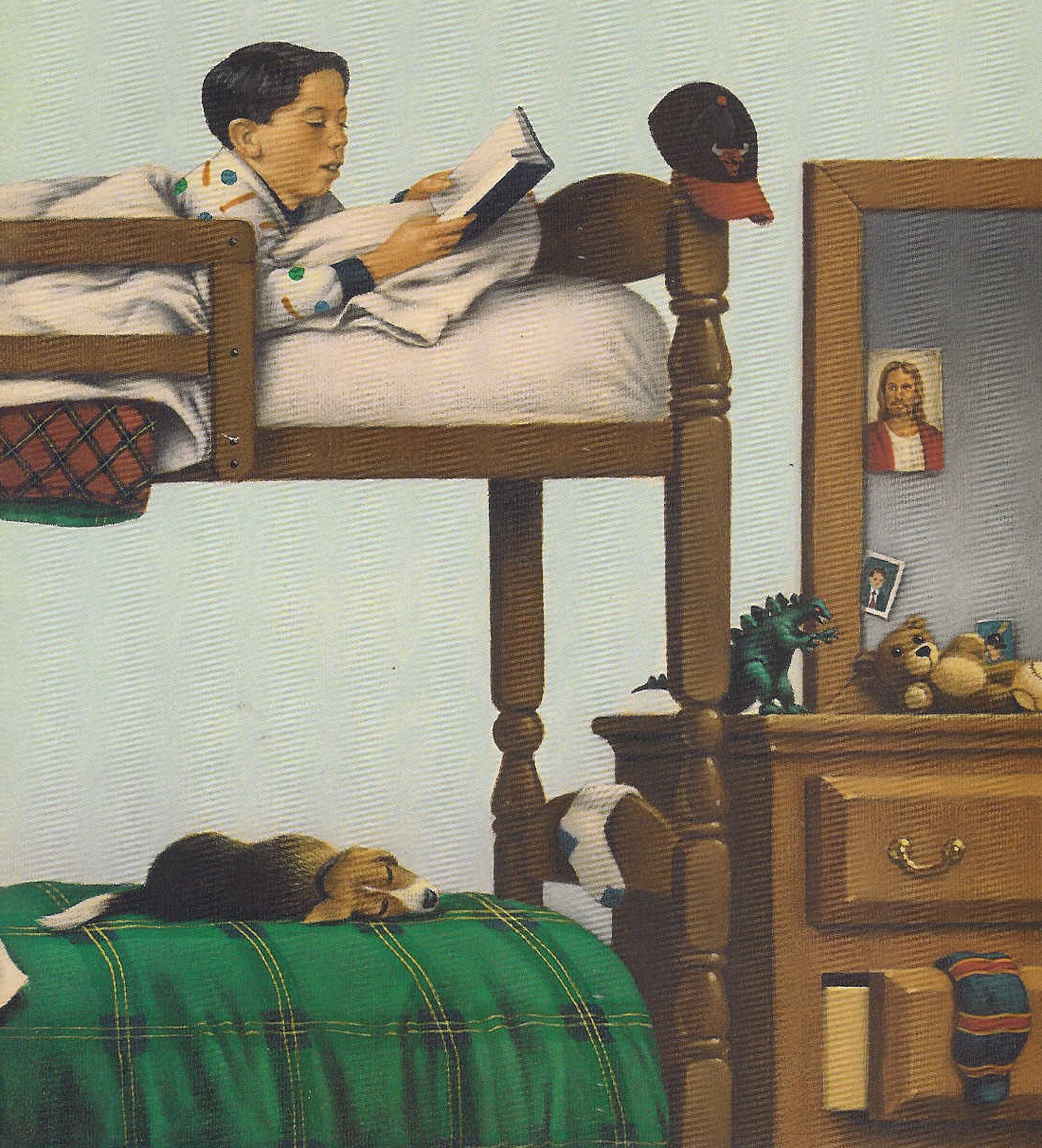 Mesmo que não O posa verSei que tem grande afeição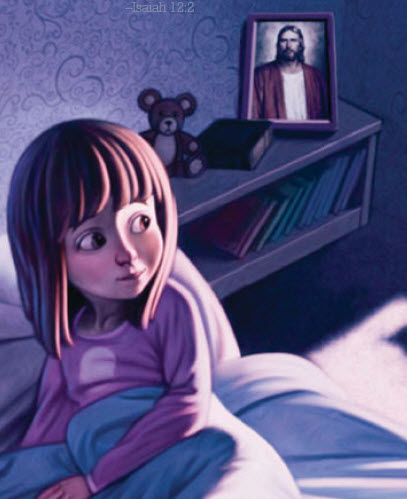 por mim e Quer me protegerQuero então ser tal pessoa Que eu seria eu sei oh simSe o Salvador eu visse bem aqui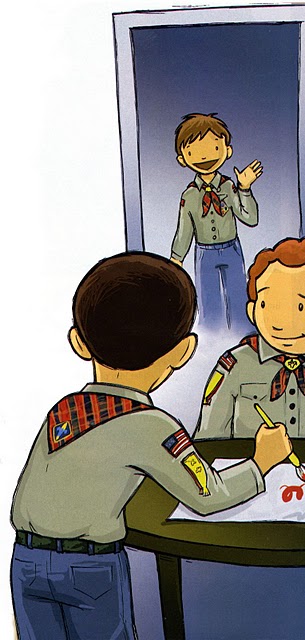 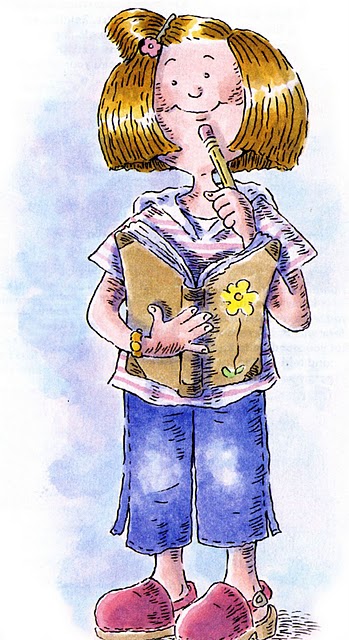 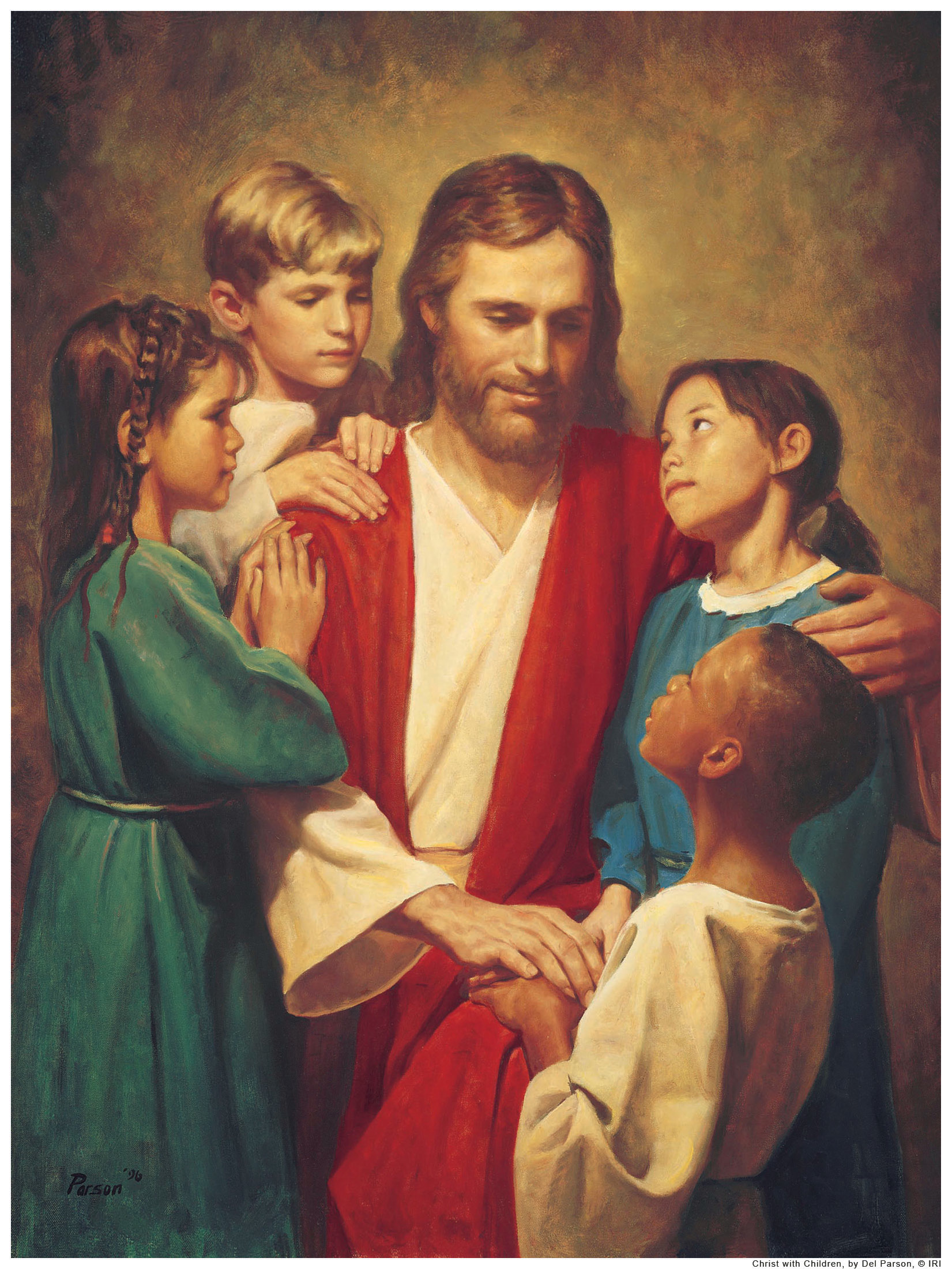 Zelando por mim